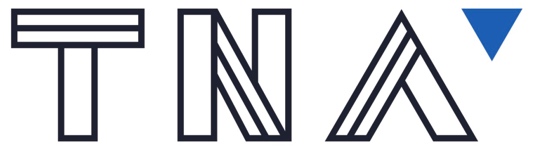 TNA Independent Producers DatabaseThank you for submitting your information to Theatre Network Australia's Independent Producers database. This database is for independent performing arts producers who support independent artists, independent collectives, and independent companies. You can use this form to create a new or amended entry. Once submitted, your entry will be reviewed by our staff before it appears online. Please allow some time for this update process. First Name *Last Name *What pronouns do you use? *she/herhe/himthey/themshe/theyhe/theyhe/shehe/she/theyPrefer not to sayEmail *City/Suburb*State *Website Roles *Artist Costume DesignerLighting DesignerProductionSet DesignerSound Design/Composition Video/Animation DesignerArt Forms and Focus Areas * Please only include your specific, primary art form(s) and specialisations. Do not select any that are only incidental to your work.Aboriginal & Torres Strait Islander ArtsCabaretCircus and Physical TheatreComedyCommunity Arts & Cultural DevelopmentDanceMulti ArtsMusicMusical TheatrePuppetryTheatreYouth Arts/Theatre for Young AudiencesDo you identify as any of the following? AboriginalTorres Strait IslanderCulturally and Linguistically DiversePerson of ColourDeafDisabledLGBTQIA+Marginalised GenderRegionalAbout*Please provide a short biography or description of you, your work and who you have worked with (100 words) LinkedIn URLFacebook URLInstagram URLYouTube/Vimeo URLImage *Please provide a headshot or image that represents you (landscape format works best)Thank you for filling out this form. Please email the completed Word doc to info@tna.org.au. If you have any feedback about this process or any questions at all, please email at info@tna.org.au or phone (03) 9947 1015.